Средњи век- занимљивији него данас?!   ЦЕНА ВАШИХ НОВИНА 20,00Четвртак, 30. април. 2020.СВАШТАРАОБРАЗОВАЊЕ У СРЕДЊЕМ ВЕКУОгњен ГаздићОбразовање у средњем веку пре свега се оријентисало на практичне потребе. Основни циљ био је да сваки човек поседује знање неопходно за обављање свог посла. Постојале су академске установе попут школа и универзитета али су и домови великаша били центар образовања.Учење у средњевековној Европи изузев Италије било је углавном предвиђено за свештенички сталеж. У 12.веку међу племићима, владарима и трговцима било је све више оних који умеју да читају и рачунају. Студенти средњег века нису се много разликовали од данашњих. Неки су учили а неки нису. Много су пили и јурили жене. Већина их често није имала ни пребијене паре. Образовање у средњем веку  Школе су се отварале при црквама и манастирима. Учило се: читање, писање, певање и рачуница. Верски списи користили су се као уџбеници . Највећи део становништва остао је неписмен.ЗАНИМЉИВОСТИ ИЗ ЖИВОТА ЉУДИ У СРЕДЊЕМ ВЕКУСвакодневни живот људи у средњем веку разликовао се у односу на то којем су сталежу припадали. Први сталеж чине црквена лица која су дане проводила у молитви и верским обредима. Други сталеж чине владари и племство. Племство је живело на дворцима и утврђеним градовима који су изграђени од дрвета и камена. Мноштво слуга је радило за господу – кувало, прало, бринуло се о деци…СвештенствоПросторије у кућама су биле одвојене за господу и слуге. Спаваће собе и личне одаје мушкараца и жена су биле одвојене. Трећи сталеж чини обичан народ у селу и граду. Постоји јако мало података о свакодневном животу обичног народа. Средњи век је дуго био потцењен и недовољно вреднован са својим достигнућима на пољу културе и уметности, па је чак сматран мрачним и заосталим. Средњевековну културу је обележила религија, а чиниле су је три главне цивилизације: византијска, западноевропска и арабљанска. У уметности се доминантно развија архитектура коју обележавају правци романика и готика.катедрала у КелнуПоткивање коњаПроналасци средњег векаСредњевековна Европа дала је мало изума, већина новина је преузета из антике и Кине.Главни изуми тог доба били су: самострел, стремен, барут и ватрено оружје, плуг, потковица, воденица, ветрењача, ткалачки разбој, преслица и друго.(Извор: sr.wikipedia.org)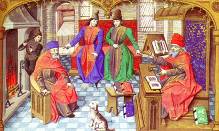 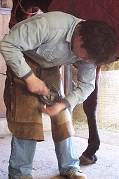 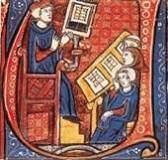 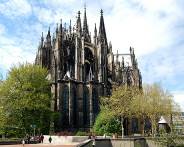 